York CountyLand Bank Authority 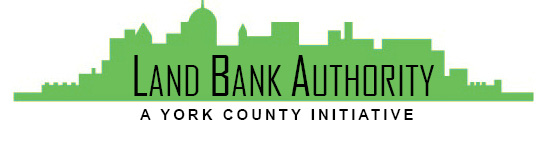 Thursday, January 19, 2023Hybrid Zoom/In-person Meeting144 Roosevelt Avenue York, PA 17401Join Zoom Meetinghttps://us02web.zoom.us/j/86868562192?pwd=NTRqeXYyTkxGWklrRERrdmVlZmpNdz09Members: Tom Englerth, Michael Black, Phil Briddell, Heidi Hormel, Frank Countess, Shanna Terroso, Felicia Dell, Tim Staub
Call to Order								Tom EnglerthComments or Questions from the PublicApproval of Meeting Minutes – December 15, 2022			Tom EnglerthFinancial Statements – December 2022New Project Presentation204 North George Street – Analysis				Kim Hogeman775 Willow Springs Lane, East Manchester Twp			5230 N George St Ext., East Manchester TwpCurrent Project Business						Kim HogemanDallastown Demo Contract Dallastown Reimbursement Request 46-48 Princess St Reimbursement RequestYCLBA PowerPoint from Homes Within Reach Conference 		Tom EnglerthGood of the Order							Tom Englerth Next Meeting – February 16, 2023Adjournment